花蓮縣原住民族部落大學成果報告書五、課程照片 (請至少提供10張，並於下方說明。表格請自行增加)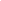 課程名稱課程名稱授課講師授課地點授課地點授課時間報名人數報名人數男：    人、女：    人；共計:      人男：    人、女：    人；共計:      人男：    人、女：    人；共計:      人男：    人、女：    人；共計:      人男：    人、女：    人；共計:      人相關附件相關附件□ 成果報告書 □ 教學日誌 □ 講師/助教、學員簽到表□ 學員課程回饋表(問卷一、二) □ 講師自我檢核表 □ 課程講義(無則免附)□ 成果作業/作品 □ 其他:             □ 成果報告書 □ 教學日誌 □ 講師/助教、學員簽到表□ 學員課程回饋表(問卷一、二) □ 講師自我檢核表 □ 課程講義(無則免附)□ 成果作業/作品 □ 其他:             □ 成果報告書 □ 教學日誌 □ 講師/助教、學員簽到表□ 學員課程回饋表(問卷一、二) □ 講師自我檢核表 □ 課程講義(無則免附)□ 成果作業/作品 □ 其他:             □ 成果報告書 □ 教學日誌 □ 講師/助教、學員簽到表□ 學員課程回饋表(問卷一、二) □ 講師自我檢核表 □ 課程講義(無則免附)□ 成果作業/作品 □ 其他:             □ 成果報告書 □ 教學日誌 □ 講師/助教、學員簽到表□ 學員課程回饋表(問卷一、二) □ 講師自我檢核表 □ 課程講義(無則免附)□ 成果作業/作品 □ 其他:             一、 課程實際執行情形：一、 課程實際執行情形：一、 課程實際執行情形：一、 課程實際執行情形：一、 課程實際執行情形：一、 課程實際執行情形：一、 課程實際執行情形：日期課程內容課程內容教學情形教學情形教學情形出席人數二、 課程成效與改變：       (請敘明透過本課程運後作之成效，以及學員回饋。)二、 課程成效與改變：       (請敘明透過本課程運後作之成效，以及學員回饋。)二、 課程成效與改變：       (請敘明透過本課程運後作之成效，以及學員回饋。)二、 課程成效與改變：       (請敘明透過本課程運後作之成效，以及學員回饋。)二、 課程成效與改變：       (請敘明透過本課程運後作之成效，以及學員回饋。)二、 課程成效與改變：       (請敘明透過本課程運後作之成效，以及學員回饋。)二、 課程成效與改變：       (請敘明透過本課程運後作之成效，以及學員回饋。)三、評估與精進：     (請說明目標未達成之原因或尚待解決問題及精進之處。)三、評估與精進：     (請說明目標未達成之原因或尚待解決問題及精進之處。)三、評估與精進：     (請說明目標未達成之原因或尚待解決問題及精進之處。)三、評估與精進：     (請說明目標未達成之原因或尚待解決問題及精進之處。)三、評估與精進：     (請說明目標未達成之原因或尚待解決問題及精進之處。)三、評估與精進：     (請說明目標未達成之原因或尚待解決問題及精進之處。)三、評估與精進：     (請說明目標未達成之原因或尚待解決問題及精進之處。)四、建議事項：四、建議事項：四、建議事項：四、建議事項：四、建議事項：四、建議事項：四、建議事項：(照片說明)(照片說明)(照片說明)(照片說明)(照片說明)(照片說明)